継続的改善ビンゴ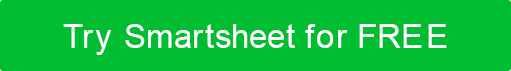 見本：継続的改善ビンゴ指示：2 ページ目の空白のテンプレートを使用して、ニーズに最も適した条件を入力します。 左端の列に、潜在的な改善点をリストします。 一番上の行に、組織の機能領域を一覧表示します。チームで、各機能領域で改善できるものを選択します。マーケティング相談引用配達クライアントケア請求関連付けます研究開発より良いソリューションコストの削減マイルストーンにとどまるより美しい簡単高 速プロフェッショナルな外観「信頼できるパートナー」より良い 品質配信の改善指示：左端の列に、潜在的な改善点をリストします。一番上の行に、組織の機能領域を一覧表示します。チームで、各機能領域で改善できるものを選択します。免責事項Web サイトで Smartsheet が提供する記事、テンプレート、または情報は、参照のみを目的としています。当社は、情報を最新かつ正確に保つよう努めていますが、本ウェブサイトまたは本ウェブサイトに含まれる情報、記事、テンプレート、または関連グラフィックに関する完全性、正確性、信頼性、適合性、または可用性について、明示的または黙示的を問わず、いかなる種類の表明または保証も行いません。したがって、お客様がそのような情報に依拠する行為は、お客様ご自身の責任において厳格に行われるものとします。